Zadanie 1. Połącz przedmioty z odpowiednim kolorem. 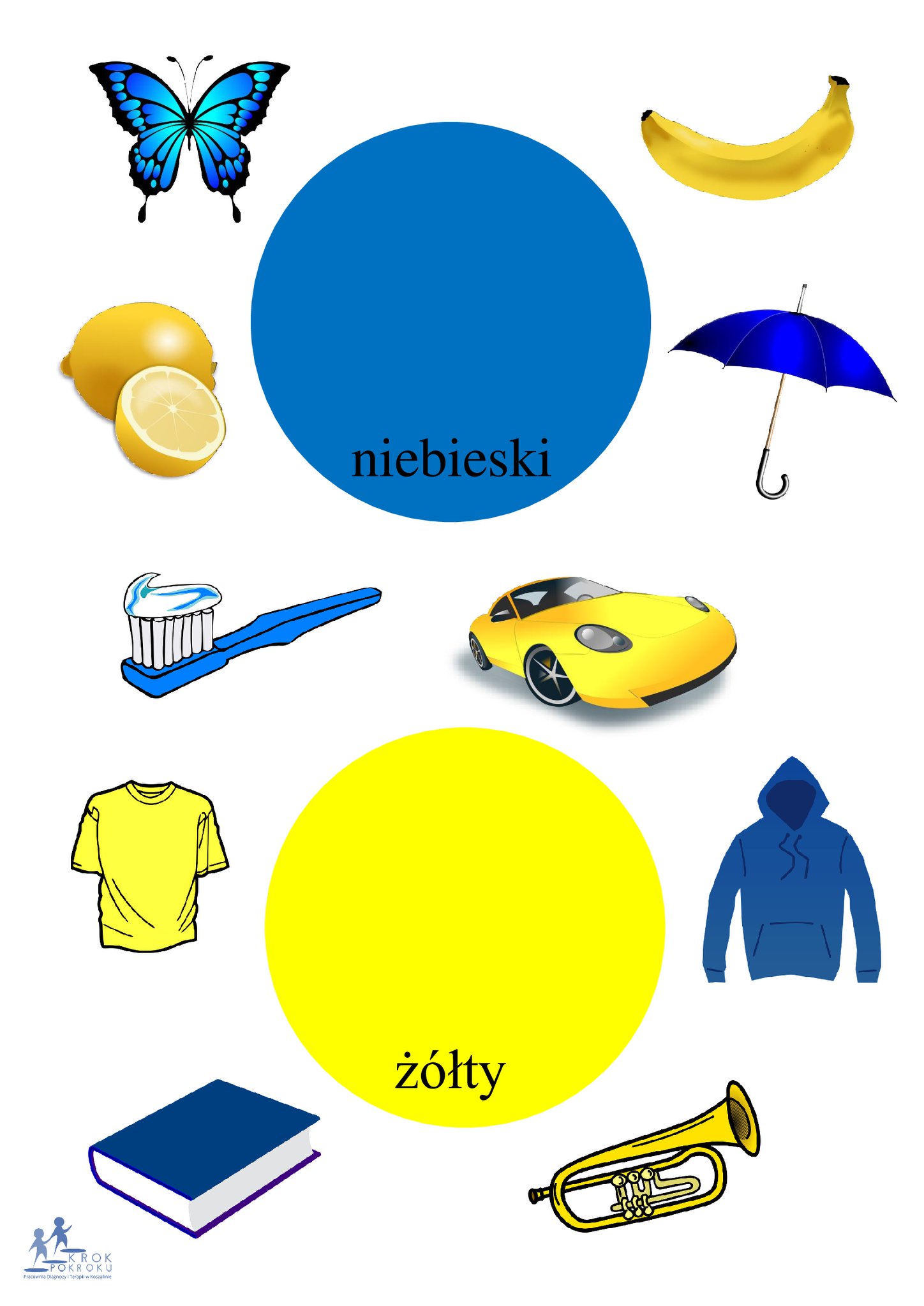 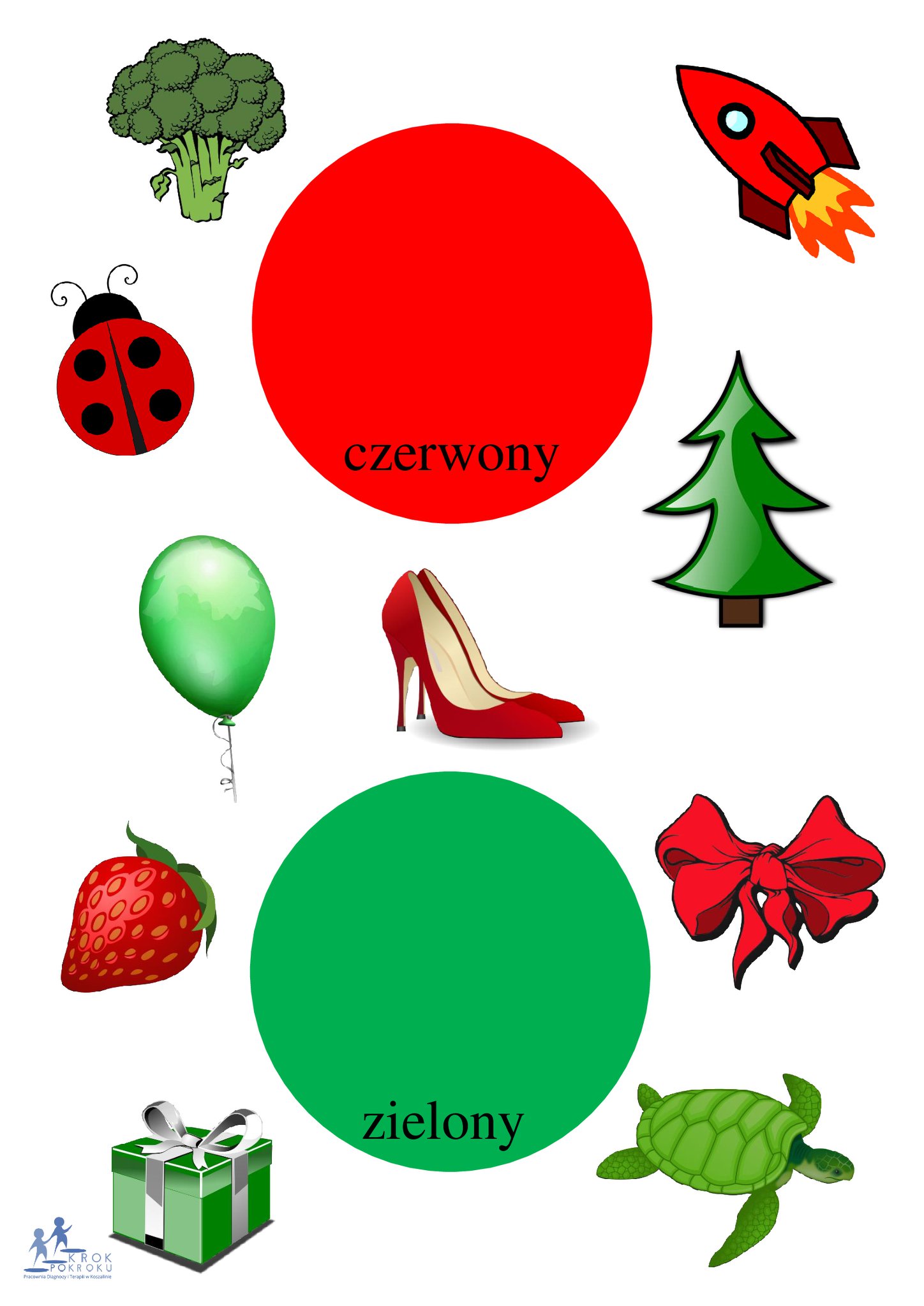 Zadanie 2. Połącz owady i pająki z ich cieniami. 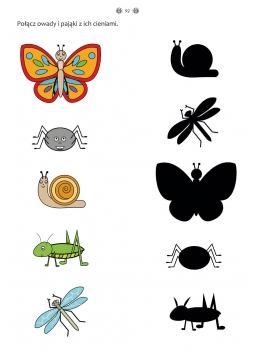 Zadanie 3. 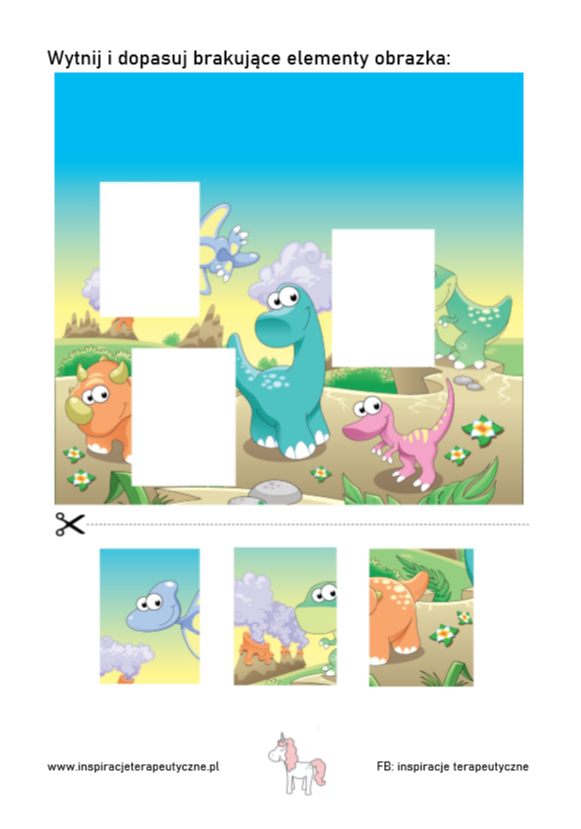 Zadanie 4. 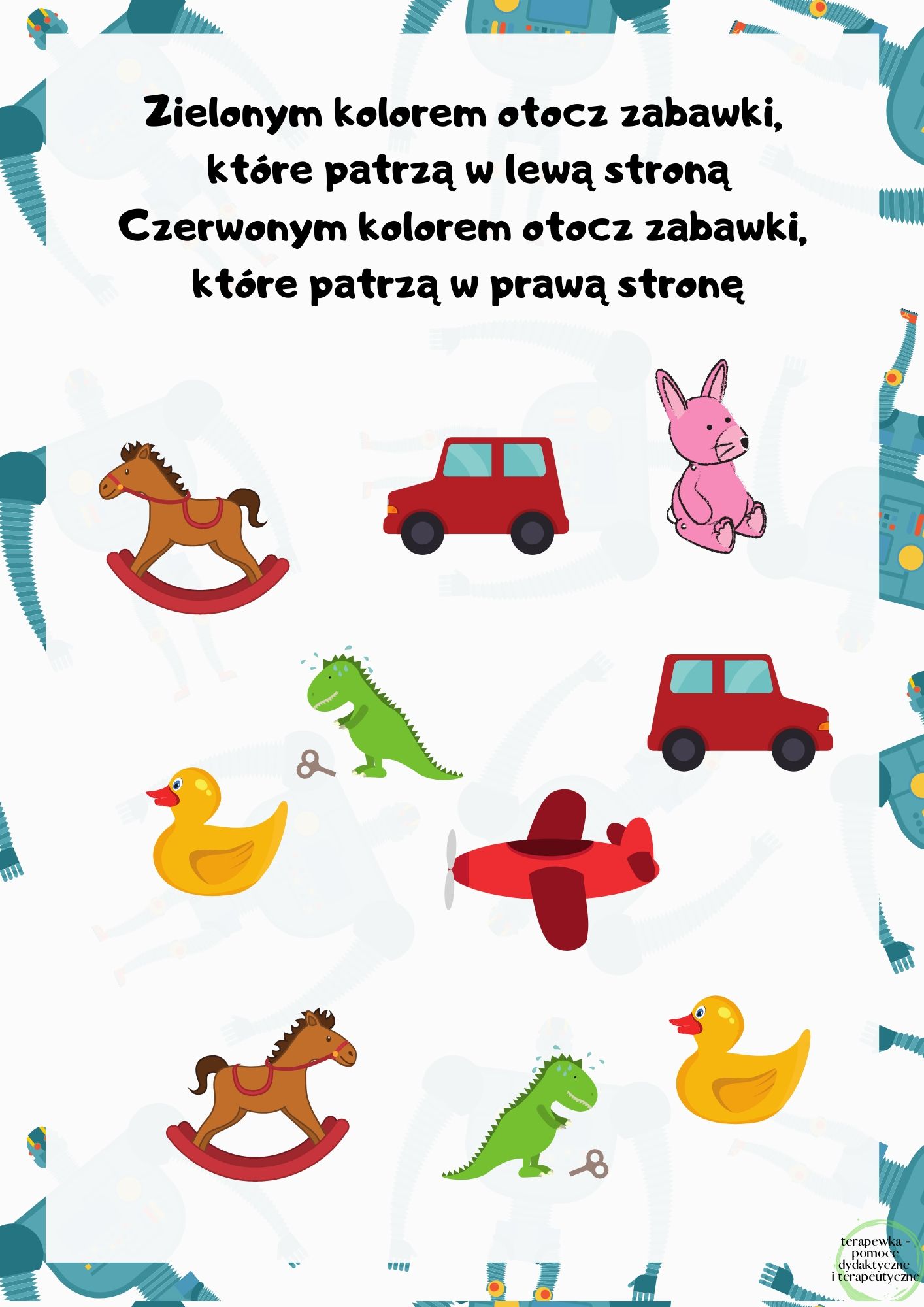 Zadanie 5. Wytnij dinozaury i przyklej w odpowiednie miejsca. 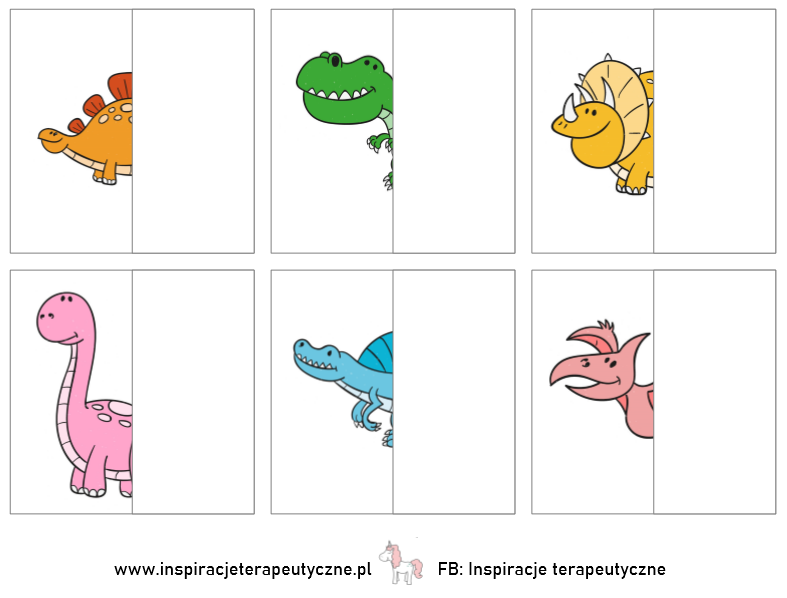 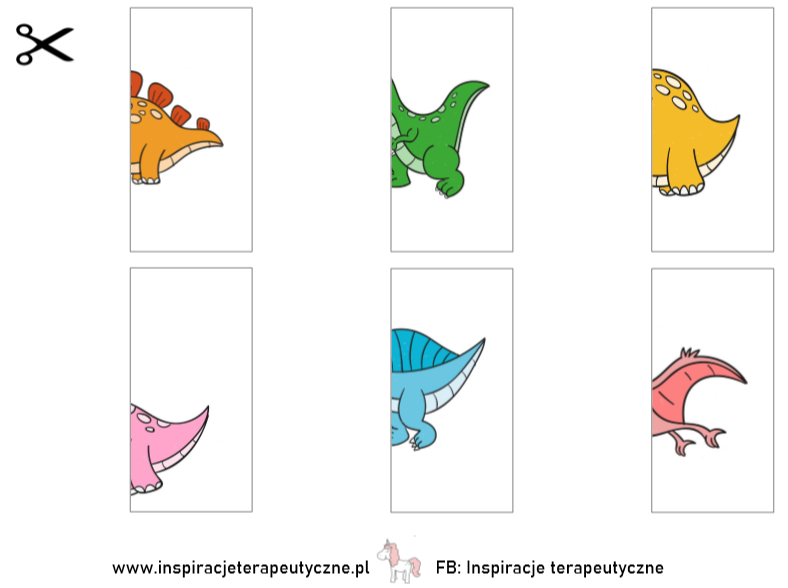 